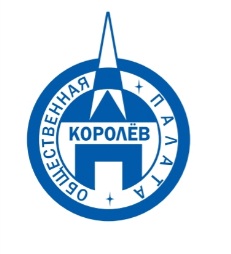 Общественная палата
    г.о. Королёв МО                ул.Калинина, д.12/6Акт
осмотра санитарного содержания контейнерной площадки (КП) 
согласно новому экологическому стандартуМосковская обл. «13» апреля 2021 г.г.о.Королев, ул. Чайковского, д.3А. (адрес КП)Комиссия в составе:  Кошкиной Любови Владимировны - председателя комиссии,                      Сильянова Тамара Александровна – член комиссии,По КП г.о. Королев,_ ул. Чайковского, д.3А.Результаты осмотра состояния КП комиссиейПрочее /примечания:Жители Королева обратились в Общественную палату г.о.Королев с просьбой наладить работу по организации и содержанию места накопления ТКО по адресу: ул. Чайковского, д.3А.Ранее по этому объекту у общественников уже были замечания. Сегодня, 13 апреля, мобильная группа муниципальной Общественной палаты проинспектировала контейнерную площадку (КП) по названному адресу. В ходе рейда факты, изложенные в обращении, подтвердились - площадка находится в неудовлетворительном состоянии со следующими замечаниями: - при соблюдении графика вывоза ТКО, график вывоза бункера с КГМ нарушен; - на бункерной площадке и территории, прилегающей к КП, образовались навалы разного рода ТБО и КГМ, которые не вывозятся;- на серых баках отсутствуют информационные наклейки.По данным проверки составлен АКТ, который направлен в адрес Управляющей компании АО "Жилкомплекс", регионального оператора и Администрации города, для устранения замечаний.Общественная палата держит вопрос на контроле.Подписи: 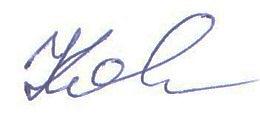 Кошкина Л.В. 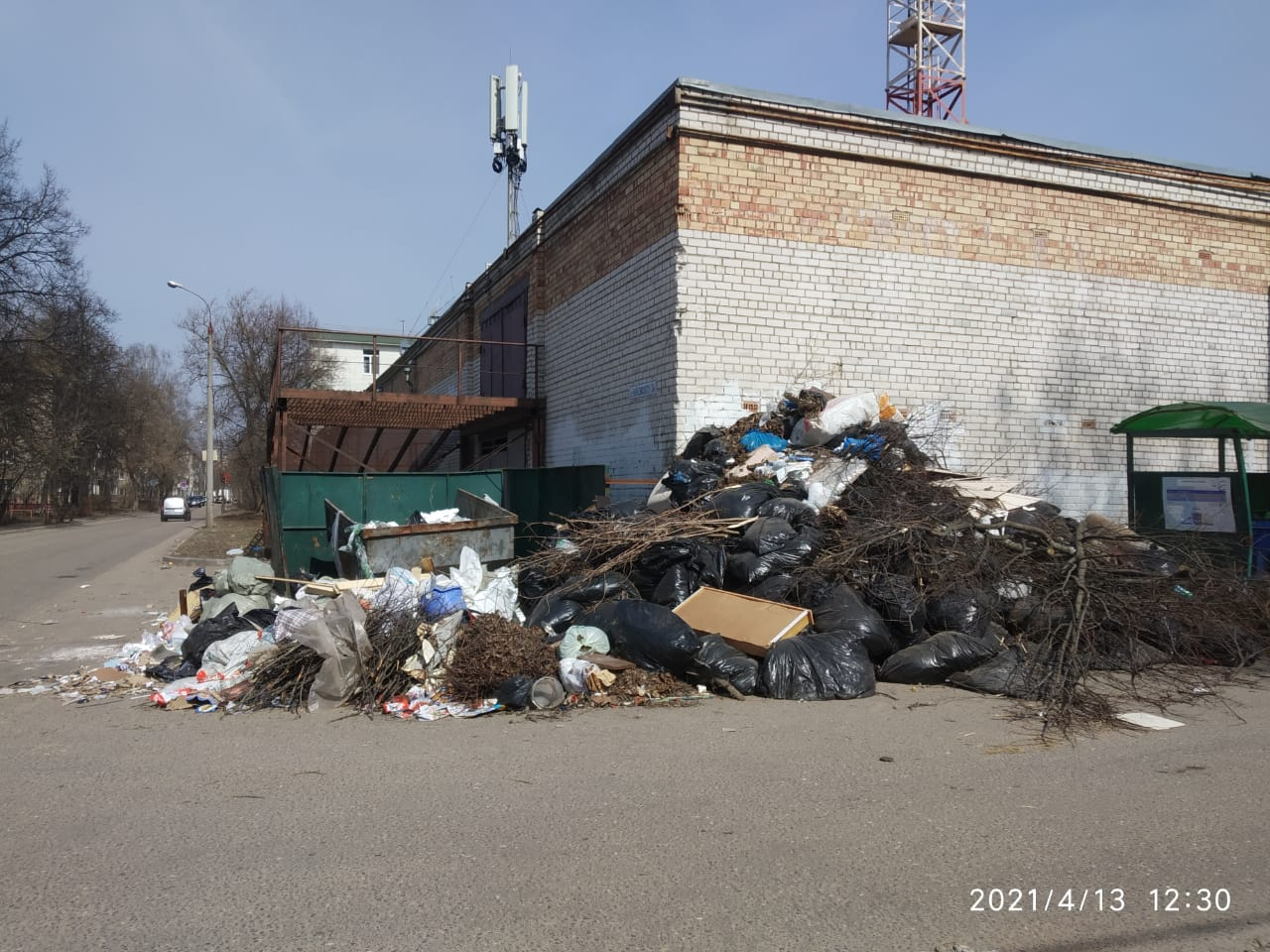 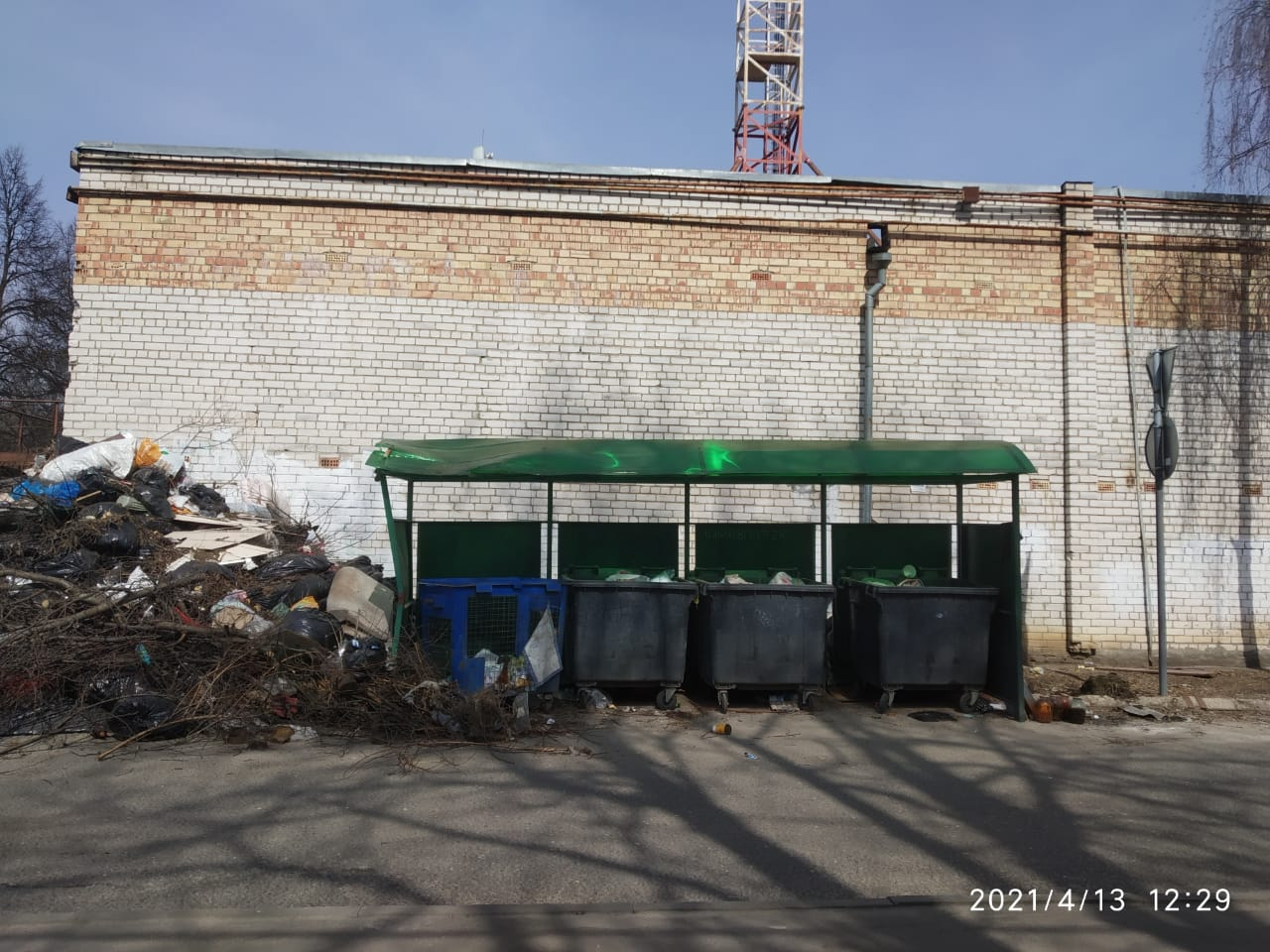 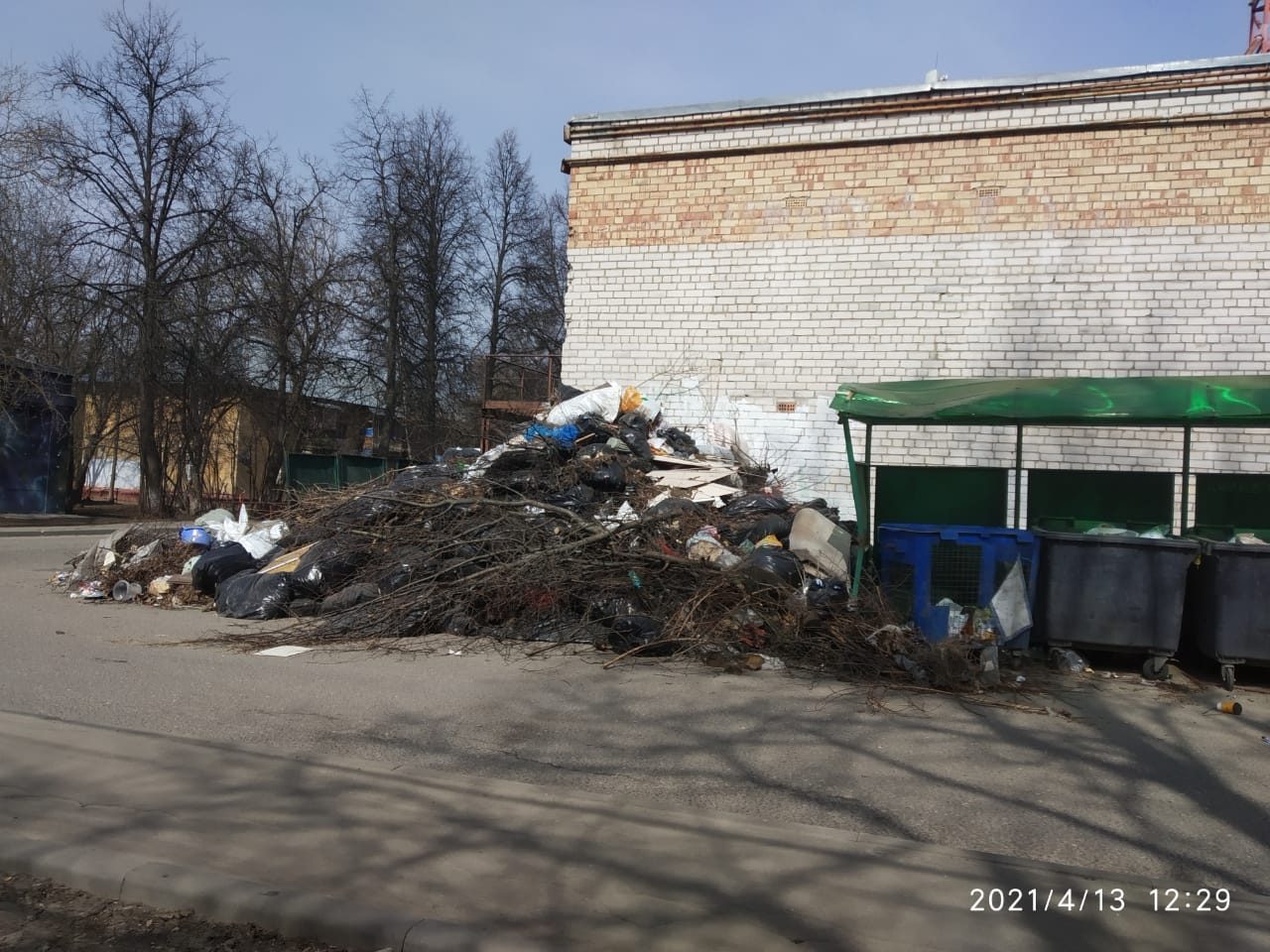 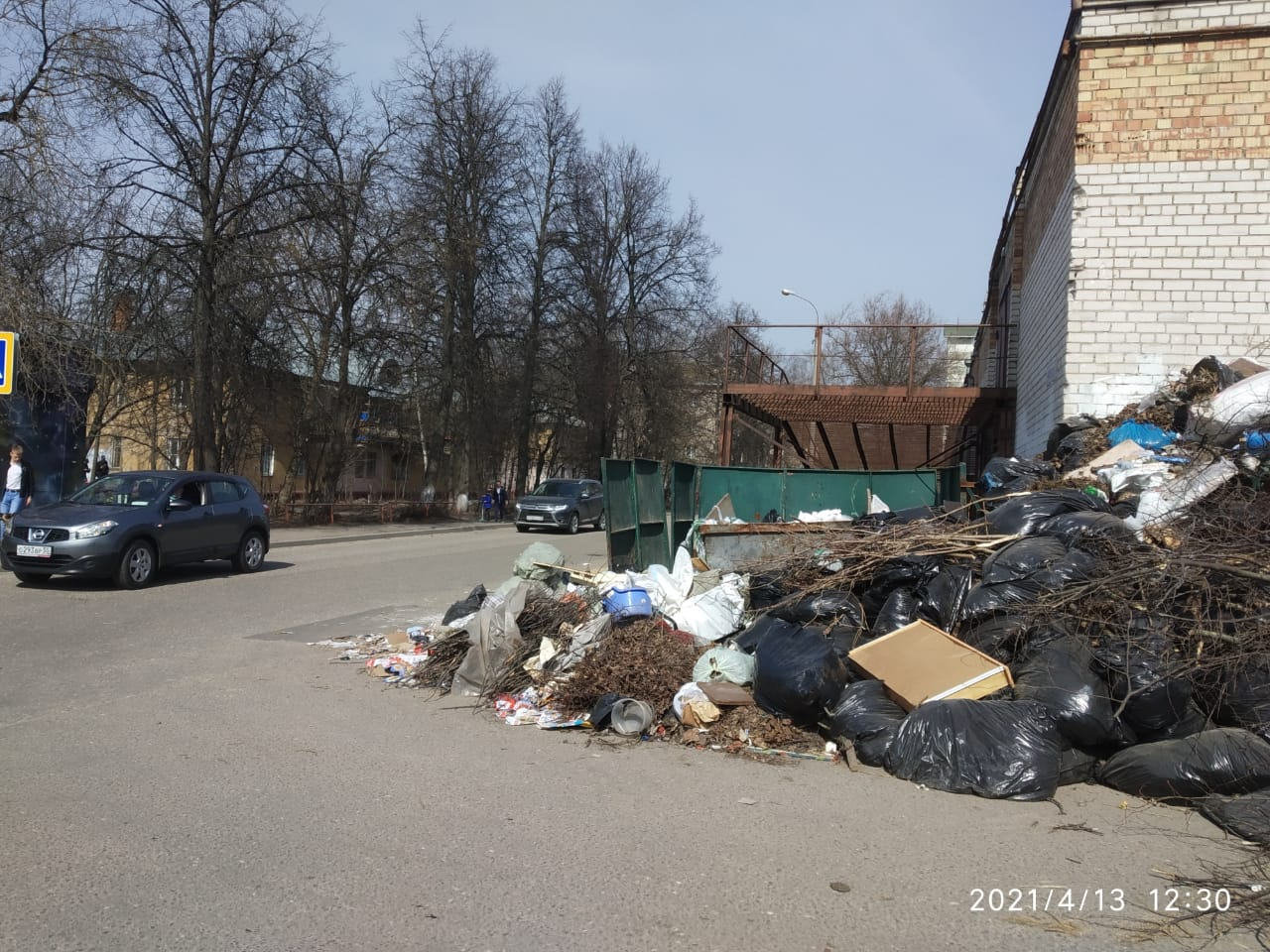 №Критерии оценки контейнерной площадкиБез нарушенийНарушения1Наполнение баков+2Санитарное состояние+3Ограждение с крышей (серые баки под крышей) +4Твёрдое покрытие площадки+5Наличие серых/синих контейнеров (количество)3/16Наличие контейнера под РСО (синяя сетка)17График вывоза и контактный телефон+8Информирование (наклейки на баках как сортировать)+9Наличие крупногабаритного мусора+